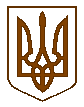 БУЧАНСЬКИЙ МІСЬКИЙ ГОЛОВАР О З П О Р Я Д Ж Е Н Н Я« 07 » березня 2018 року					        			 № 53Про скликання засідання виконавчого комітетуБучанської міської ради	Відповідно до вимог ст.53 Закону України «Про місцеве самоврядування в Україні» та на підставі п.4.1 Регламенту виконавчого комітету Бучанської міської ради, затвердженого рішенням сесії Бучанської міської ради № 8-1-VII від 03 листопада 2015 року, РОЗПОРЯДЖАЮСЬ:Скликати засідання виконавчого комітету Бучанської міської ради              о 14.00 год., 20 березня 2018 року в приміщенні Бучанської міської ради, за адресою: м. Буча, вул. Енергетиків, 12.До порядку денного засідання внести питання у відповідності з додатком.В.о. керуючого справами Гапченку Д.О., довести дане розпорядження до відома членів виконавчого комітету Бучанської міської ради.На засідання виконавчого комітету запросити  начальників управлінь та відділів міської ради, представників засобів масової інформації.Контроль за виконанням даного розпорядження покласти на                     в.о. керуючого справами Гапченка Д.О.Міський голова								А.П. ФедорукПогоджено:В.о. керуючого справами						Д.О.Гапченко Завідувач юридичним відділом					Т.О.Шаправський